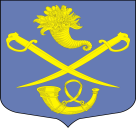 РОССИЙСКАЯ ФЕДЕРАЦИЯ АДМИНИСТРАЦИЯ МУНИЦИПАЛЬНОГО ОБРАЗОВАНИЯБУДОГОЩСКОЕ ГОРОДСКОЕ  ПОСЕЛЕНИЕКИРИШСКОГО МУНИЦИПАЛЬНОГО РАЙОНАЛЕНИНГРАДСКОЙ ОБЛАСТИРАСПОРЯЖЕНИЕот _ 30 апреля _ 2015_года  № 107-р__В соответствии со ст. 14 Федерального закона от 06.10.2003 № 131-ФЗ «Об общих принципах организации местного самоуправления в Российской Федерации», постановлением Администрации Будогощского городского поселения  от  06.10.2014 №  99  «Об утверждении Порядка разработки, реализации и оценки эффективности муниципальных программ муниципального образования  Будогощское городское поселение  Киришского муниципального  района Ленинградской области» администрация Будогощского городского поселения:Специалисту I категории администрации поселения Н.С. Павлюк:  разместить проект муниципальной программы муниципального образования Будогощское городское поселение  Киришского муниципального района Ленинградской области «Использование и охрана земель муниципального образования Будогощское городское поселение Киришского муниципального района Ленинградской области на период 2015-2017»  на официальном сайте администрации муниципального образования Будогощское городское поселение Киришского муниципального района Ленинградской области для проведения независимой  экспертизы.При наличии замечаний, возражений и предложений по проекту муниципальной программы муниципального образования Будогощское городское поселение  Киришского муниципального района Ленинградской области «Использование и охрана земель муниципального образования Будогощское городское поселение Киришского муниципального района Ленинградской области на период 2015-2017гг.»   направить их для рассмотрения и при необходимости внесения – заместителю главы администрации поселения А.В.Брагину.Контроль за исполнением настоящего распоряжения оставляю за собой.Распоряжение вступает в силу после его подписания.Глава администрации 								И.РезинкинРазослано: в дело, прокуратура, официальный сайт, Н.С.Павлюк, А.В.Брагин. ПРОГРАММАИспользование и охрана земель муниципального образования Будогощское городское поселение Киришского муниципального района Ленинградской области на период 2015-2017гг Раздел I. Паспорт программы Раздел II. Содержание проблемы и обоснование необходимости ее решения программными методами Земля - важнейшая часть общей биосферы, использование ее связано со всеми другими природными объектами: водами, лесами, животным и растительным миром, полезными ископаемыми и иными ценностями недр земли. Без использования и охраны земли практически невозможно использование других природных ресурсов. При этом бесхозяйственность по отношению к земле немедленно наносит или в недалеком будущем будет наносить вред окружающей природной среде, приводить не только к разрушению поверхностного слоя земли - почвы, ее химическому и радиоактивному загрязнению, но и сопровождаться экологическим ухудшением всего природного комплекса.Земля используется и охраняется в Российской Федерации как основа жизни и деятельности народов, проживающих на соответствующей территории. Эта формула служит фундаментом прав и обязанностей государства, занятия общества и землепользователей использованием и охраной земли в соответствии с действующим законодательством.Использование значительных объемов земельного фонда в различных целях накладывает определенные обязательства по сохранению природной целостности всех звеньев экосистемы окружающей среды. В природе все взаимосвязано. Поэтому нарушение правильного функционирования одного из звеньев, будь то лес, животный мир, земля, ведет к дисбалансу и нарушению целостности экосистемы. Территории природного комплекса - лесные массивы, водные ландшафты, овражные комплексы, озелененные пространства природоохранные зоны и другие выполняют важнейшую роль в решении задачи обеспечения условий устойчивого развития района.Программа «Администрация муниципального образования Будогощское городское поселение Киришского муниципального района Ленинградской области» (далее - Программа) направлена на создание благоприятных условий использования и охраны земель, обеспечивающих реализацию государственной политики эффективного и рационального использования и управления земельными ресурсами в интересах укрепления экономики .Нерациональное использование земли, потребительское и бесхозяйственное отношение к ней приводят к нарушению выполняемых ею функций, снижению природных свойств.Охрана земель только тогда может быть эффективной, когда обеспечивается рациональное землепользование.Проблемы устойчивого социально-экономического развития муниципального образования Будогощское городское поселение Киришского муниципального района Ленинградской области (далее – муниципального образования)  и экологически безопасной жизнедеятельности его жителей на современном этапе тесно связаны с решением вопросов охраны и использования земель. На уровне сельского поселения можно решать местные проблемы охраны и использования земель самостоятельно, причем полным, комплексным и разумным образом в интересах не только ныне живущих людей, но и будущих поколений.Раздел III. Цели, задачи и сроки реализации Программы Целью Программы является: Повышение эффективности охраны земель на территории муниципального образования Будогощское городское поселение Киришского муниципального района Ленинградской области., в том числе: обеспечение рационального использования земельобеспечение охраны и восстановление плодородия земель;: Задачами Программы являются: Проведение мероприятий с целью повышения биологического потенциала земель муниципального образования, улучшения условий для устойчивого земледелия, повышения плодородия почв, улучшения гидротермического режима, сокращения поверхностного стока, увеличения поглощения углекислого и других газов, оптимизации процессов почвообразования, увеличения водности рек и водоемов, создания условий для сохранения биологического разнообразия. Раздел IV. Ресурсное обеспечение Программы Финансирование мероприятий Программы осуществляется за счет средств местных бюджетов . Общий объем финансирования Программы в 2015-2017годах составляет 315,0тыс. рублей, из них: из местного бюджета – 315,0 тыс. рублей;Объемы и источники финансирования подпрограмм и в целом Программы приведены в таблице №1.Мероприятия по реализации Программы по  годам, объемам и источникам финансирования приведены в приложении № 2 к Программе. Объемы бюджетных средств носят прогнозный характер и подлежат ежегодному уточнению в установленном порядке при формировании соответствующих бюджетов. Раздел V. Механизм реализации Программы Реализация Программы осуществляется на основе договоров, заключаемых в установленном порядке муниципальным заказчиком с исполнителями мероприятий Программы, за исключением случаев, предусмотренных действующим законодательством. Отбор исполнителей мероприятий Программы осуществляется на конкурсной основе в соответствии с законодательством о размещении заказов на поставки товаров, выполнение работ, оказание услуг для муниципальных нужд. Механизм реализации Программы предусматривает ежегодное формирование рабочих документов: организационного плана действий по реализации мероприятий Программы, плана проведения конкурсов на исполнение конкретных мероприятий Программы, проектов договоров, заключаемых муниципальным заказчиком с исполнителями мероприятий Программы, перечня работ по подготовке и реализации мероприятий Программы конкретными исполнителями с определением объемов и источников финансирования. Раздел VI. Организация управления и контроль за ходом реализации Программы Управление Программой осуществляется администрацией Будогощского городского поселения Киришского муниципального района Ленинградской областиМуниципальные заказчики Программы несут ответственность за качественное и своевременное исполнение мероприятий Программы, эффективное использование финансовых средств и ресурсов, выделяемых на реализацию Программы. Исполнители Программы представляют отчеты о ходе реализации программных мероприятий в администрацию муниципального образования до 1 марта года, следующего за отчетным календарным годом. Отчет о реализации Программы в соответствующем году должен содержать: общий объем фактически произведенных расходов, всего и в том числе по источникам финансирования; перечень завершенных в течение года мероприятий по Программе; перечень не завершенных в течение года мероприятий Программы и процент их незавершения; анализ причин несвоевременного завершения программных мероприятий; предложения о привлечении дополнительных источников финансирования и иных способов достижения программных целей либо о прекращении дальнейшей реализации Программы. Раздел VII. Оценка социально-экономической эффективности реализации Программы В результате выполнения мероприятий Программы будет обеспечено: благоустройство населенных пунктов;улучшение качественных характеристик земель;эффективное использование земель Приложение 1к Программе ОБЪЕМЫ И ИСТОЧНИКИ ФИНАНСИРОВАНИЯ ПРГРАММЫ (тыс. рублей)Приложение 2к Программе СИСТЕМА ПРОГРАММНЫХ МЕРОПРИЯТИЙО размещении на официальном сайте   для проведения независимой экспертизы проекта муниципальной программы муниципального образования Будогощское городское поселение Киришского муниципального района Ленинградской области «Использование и охрана земель   муниципального образования Будогощское городское поселение Киришского муниципального района Ленинградской области на период 2015-2017гг».Наименование Программы Использование и охрана земель муниципального образования Будогощское городское поселение Киришского муниципального района Ленинградской области на период 2015-2017ггОснование для разработки Программы Федеральный закон «Об общих принципах организации местного самоуправления в РФ» от 06.10.2003 г. № 131 - ФЗЗаказчик Программы Администрация муниципального образования Будогощское городское поселение Киришского муниципального района Ленинградской области.Разработчик 
Программы Администрация муниципального образования Будогощское городское поселение Киришского муниципального района Ленинградской области.Основная цель Программы Повышение эффективности охраны земель на территории муниципального образования Будогощское городское поселение Киришского муниципального района Ленинградской области., в том числе: обеспечение рационального использования земельобеспечение охраны и восстановление плодородия земель;Основные задачи Программы  Проведение мероприятий с целью повышения биологического потенциала земель муниципального образования, улучшения условий для устойчивого земледелия, повышения плодородия почв, улучшения гидротермического режима, сокращения поверхностного стока, увеличения поглощения углекислого и других газов, оптимизации процессов почвообразования, увеличения водности рек и водоемов, создания условий для сохранения биологического разнообразия. Сроки реализации Программы 2015-2017 годы Структура Программы, перечень подпрограмм, основных направлений и мероприятий Использование и  Охрана земельСтруктура Программы, перечень подпрограмм, основных направлений и мероприятий Структура Программы, перечень подпрограмм, основных направлений и мероприятий Исполнители Программы Администрация муниципального образования Будогощское городское поселение Киришского муниципального района Ленинградской области.иные организации, участвующие в реализации мероприятий Программы, определяются на конкурсной основе Объемы и предполагаемые источники финансирования Программы Общий объем необходимого финансирования Программы составляет 315,0 тыс. рублей, из них: в 2015 году- 105,0 тыс.руб.;в 2016 году  -105,0 тыс.руб.в 2017 году  105,0 тыс.руб.Ожидаемые конечные результаты реализации Программы Повышение эффективности охраны земель на территории муниципального образования Будогощское городское поселение Киришского муниципального района Ленинградской областиСистема организации контроля за исполнением Программы Контроль за реализацией Программы осуществляет Администрация муниципального образования Будогощское городское поселение Киришского муниципального района Ленинградской области№Общие объемы затрат по источникам финансированияВсего, тыс.рублейВ том числе по годамВ том числе по годамВ том числе по годам№Общие объемы затрат по источникам финансированияВсего, тыс.рублей2015201620171Бюджет МО Будогощского городского поселения Киришского муниципального района Ленинградской области315,0105,0105,0105,0Всего по Программе315,0105,0105,0105,0№ ппНаименование мероприятияИсполнительЕдиница измеренияОбъем финансовых средств из бюджета муниципального образования Будогощское городское поселение Киришского муниципального района Ленинградской области Объем финансовых средств из бюджета муниципального образования Будогощское городское поселение Киришского муниципального района Ленинградской области Объем финансовых средств из бюджета муниципального образования Будогощское городское поселение Киришского муниципального района Ленинградской области Объем финансовых средств из бюджета муниципального образования Будогощское городское поселение Киришского муниципального района Ленинградской области № ппНаименование мероприятияИсполнительЕдиница измерениявсего2015год2016год2017 год1.Организация регулярных мероприятий по очистке территории поселения от мусора Администрация муниципального образования Будогощское городское поселение Киришского муниципального района Ленинградской областитыс. руб.300,0 100,0100,0100,02.Посадка кустарников и деревьев Администрация муниципального образования Будогощское городское поселение Киришского муниципального района Ленинградской областитыс. руб. 15,05,05,05,0